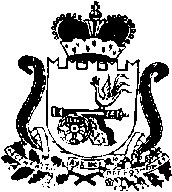 АДМИНИСТРАЦИЯ   МУНИЦИПАЛЬНОГО ОБРАЗОВАНИЯ«КАРДЫМОВСКИЙ РАЙОН» СМОЛЕНСКОЙ ОБЛАСТИПОСТАНОВЛЕНИЕот __.__. 2016   № ___О внесении изменений в  муниципальную  программу «Развитие образования, молодежной политики и спорта на территории муниципального образования «Кардымовский район» Смоленской области» на 2014 - 2020 годы   В соответствии со статьей 179,179.3 Бюджетного кодекса Российской Федерации, руководствуясь Федеральным законом от 06.10.2003 № 131-ФЗ "Об общих принципах организации местного самоуправления в Российской Федерации", в соответствии с постановлением Администрации муниципального образования «Кардымовский район» Смоленской области от 02.08.2013 г № 0502 «Об утверждении порядка принятия решений о разработке муниципальных программ, их формирования и реализации в муниципальном образовании «Кардымовский район» Смоленской области» Администрация муниципального образования «Кардымовский район» Смоленской области  п о с т а н о в л я е т:1. Внести в муниципальную программу «Развитие образования, молодежной политики и спорта на территории муниципального образования «Кардымовский район» Смоленской области» на 2014 - 2020 годы, утвержденную постановлением Администрации муниципального образования «Кардымовский район» Смоленской области от 01.06.2016 № 00262 следующие изменения:1.1. В паспорте программы позицию «Источники и объемы финансирования Программы» изложить в следующей редакции:1.2.  Раздел 4 изложить в следующей редакции:«Ресурсное обеспечение муниципальной программы осуществляется за счет средств районного, областного и федерального бюджетов.Общий объем ассигнований муниципальной программы составит  612 974,965 тыс. рублей 14 коп., в том числе за счет средств районного бюджета  298 917,772 тыс. рублей 85 коп., областной бюджет – 279 061,698 тыс. рублей 29 коп., за счет средств федерального бюджета – 13 623,550 тыс. рублей, за счет иных источников-  21 291,944 тыс. рублей.По годам реализации:2014 год – 134 340,353 тыс. рублей 38 коп.,  из них районный бюджет – 41 957,776 тыс. рублей; областной бюджет – 84 064,637 тыс. рублей 38 коп., федеральный бюджет – 2 188,700 тыс. рублей, за счет иных источников – 6 129,240 тыс. рублей;2015 год – 156 739,219 тыс. рублей 90 коп.,  из них районный бюджет -               43 678,015 тыс. рублей 45 коп., областной бюджет – 94 161,197 тыс. рублей 45 коп., федеральный бюджет – 11 434,850 тыс. рублей, иные источники – 7 465,157 тыс. рублей;2016 год – 151 828,359 тыс. рублей 86 коп., из них  районный бюджет – 43  214,949 тыс. рублей 40 коп., областной бюджет – 100 835,863 тыс. рублей 46 коп., иные источники – 7 777,547 тыс. рублей;2017 год – 42 516,758 тыс. рублей	, из них районный бюджет – 42 516,758тыс. рублей, областной бюджет – 0 тыс. рублей;2018 год – 42 516,758 тыс. рублей	, из них районный бюджет – 42 516,758тыс. рублей, областной бюджет – 0 тыс. рублей;2019 год – 42 516,758 тыс. рублей	, из них районный бюджет – 42 516,758тыс. рублей, областной бюджет – 0 тыс. рублей;2020 год – 42 516,758 тыс. рублей	, из них районный бюджет – 42 516,758тыс. рублей, областной бюджет – 0 тыс. рублей.Объем финансирования муниципальной программы подлежит ежегодному уточнению исходя из реальных возможностей районного бюджета».1.3.В подпрограмме «Развитие дошкольного образования»:1.3.1. Пункт «Источники и объемы финансирования подпрограммы» изложить в следующей редакции:1.3.2.  Раздел 4 изложить в следующей редакции:«Ресурсное обеспечение подпрограммы осуществляется за счет средств районного и областного бюджетов.Общий объем ассигнований  подпрограммы составит  90 290,396 тыс. рублей 30 коп., в том числе за счет средств федерального бюджета – 2 027,200 тыс. рублей, за счет средств областного бюджета – 10 892,900 тыс. рублей, за счет средств районного бюджета – 63 128,857 тыс. рублей 30 коп., за счет иных источников-  14 241,439 тыс. рублей.По годам реализации:2014 год –14 292,250 тыс. рублей, из них федеральный бюджет – 2 027,200 тыс. рублей, районный бюджет – 8 060,224 тыс. рублей;  иные источники – 4 204,826 тыс. рублей;2015 год – 14 190,546 тыс. рублей 25 коп.,  из них районный бюджет – 8 891,805 тыс. рублей 25 коп., иные источники –5 298,741 тыс. рублей;2016 год – 24 967,200 тыс. рублей 05 коп., из них  областной бюджет – 10 892,900 тыс. рублей, районный бюджет – 9 336,428 тыс. рублей 05 коп., иные источники – 4 737,872 тыс. рублей;2017 год – 9 210,100 тыс. рублей, из них  районный бюджет – 9 210,100 тыс. рублей, иные источники - 0,0 тыс. рублей;2018 год – 9 210,100 тыс. рублей, из них  районный бюджет – 9 210,100 тыс. рублей, иные источники - 0,0 тыс. рублей;2019 год – 9 210,100 тыс. рублей, из них  районный бюджет – 9 210,100 тыс. рублей, иные источники - 0,0 тыс. рублей;2020 год – 9 210,100 тыс. рублей, из них  районный бюджет – 9 210,100 тыс. рублей, иные источники - 0,0 тыс. рублей;Объем финансирования подпрограммы подлежит ежегодному уточнению исходя из реальных возможностей районного бюджета».1.4. В подпрограмме «Развитие общего образования»1.4.1. Пункт «Источники и объемы финансирования подпрограммы» изложить в следующей редакции:1.4.2. Раздел 4 «Обоснование ресурсного обеспечения подпрограммы» изложить в следующей редакции:«Ресурсное обеспечение подпрограммы осуществляется за счет средств районного и областного бюджетов.Общий объем ассигнований  подпрограммы составит  359 604,921 тыс. рублей 94 коп., в том числе за счет средств районного бюджета - 147 329,196 тыс. рублей 48 коп., за счет средств областного бюджета- 193 577,570 тыс. рублей 46 коп., за счет средств федерального бюджета – 11 596,350 тыс. рублей, за счет иных источников – 7 101,805 тыс. рублей.         По годам реализации: 2014 год – 80 641,602 тыс. рублей 42 коп., из них районный бюджет -  21 509,333 тыс. рублей 42 коп.; областной бюджет- 57 055,055 тыс. рублей; федеральный бюджет – 161,500 тыс. рублей,  иные источники – 1 915,714 тыс. рублей;2015 год –  101 738,944 тыс. рублей 06 коп.,  из них районный бюджет –20 593,527 тыс. рублей 06 коп., областной бюджет- 67 564,151тыс. рублей, федеральный бюджет – 11 434,850 тыс. рублей; иные источники – 2 146,416 тыс. рублей 56 коп.;2016 год – 93 668,495 тыс. рублей 46 коп., из них  районный бюджет – 21 670,456 тыс. рублей, областной бюджет- 68 958,364  тыс. рублей 46 коп.,  иные источники – 3 039,675 тыс. рублей;2017 год – 20 888,970 тыс. рублей, из них  районный бюджет – 20 888,970 тыс. рублей; 2018 год – 20 888,970 тыс. рублей, из них  районный бюджет – 20 888,970 тыс. рублей; 2019 год – 20 888,970 тыс. рублей, из них  районный бюджет – 20 888,970 тыс. рублей; 2020 год – 20 888,970 тыс. рублей, из них  районный бюджет – 20 888,970 тыс. рублей. Объем финансирования подпрограммы подлежит ежегодному уточнению исходя из реальных возможностей районного бюджета».1.5. В подпрограмме «Развитие дополнительного образования»1.5.1. Пункт «Источники и объемы финансирования подпрограммы» изложить в следующей редакции:1.5.2. Раздел 4 «Обоснование ресурсного обеспечения подпрограммы» изложить в следующей редакции:«Ресурсное обеспечение подпрограммы осуществляется за счет средств районного и областного бюджетов.Общий объем ассигнований  подпрограммы составит  40 217,410 тыс. рублей 67 коп., в том числе за счет средств районного бюджета  40 188,710 тыс. рублей 67 коп., за счет иных источников -  28,7 тыс. рублей.  По годам реализации:2014 год – 5 821,250 тыс. рублей, из них районный бюджет – 5 812,550 тыс. рублей;  иные источники – 8,7 тыс. рублей;2015 год – 6 026,886 тыс. рублей,  из них районный бюджет – 6 006,886 тыс. рублей, иные источники - 20,0 тыс. рублей;2016 год – 5 702,074 тыс. рублей 67 коп., из них  районный бюджет – 5 702,074 тыс. рублей 67 коп., иные источники - 0,0 тыс. рублей;2017 год – 5 666,800 тыс. рублей, из них  районный бюджет – 5 666,800 тыс. рублей, иные источники - 0,0 тыс. рублей.2018 год – 5 666,800 тыс. рублей, из них  районный бюджет – 5 666,800 тыс. рублей, иные источники - 0,0 тыс. рублей.2019 год – 5 666,800 тыс. рублей, из них  районный бюджет – 5 666,800 тыс. рублей, иные источники - 0,0 тыс. рублей.2020 год – 5 666,800 тыс. рублей, из них  районный бюджет – 5 666,800 тыс. рублей, иные источники - 0,0 тыс. рублей.Объем финансирования подпрограммы подлежит ежегодному уточнению исходя из реальных возможностей районного бюджета».1.6. В подпрограмме «Развитие физической культуры и спорта»1.6.1 . Пункт «Источники и объемы финансирования подпрограммы» изложить в следующей редакции:            1.6.2.Раздел 4 «Обоснование ресурсного обеспечения подпрограммы» изложить в следующей редакции:«Ресурсное обеспечение подпрограммы осуществляется за счет средств районного и областного бюджетов.Общий объем ассигнований  подпрограммы составит 456,0 тыс. рублей  , в том числе за счет средств районного бюджета 456,0 тыс. рублей , за счет иных источников - 0,0 тыс. рублей .  По годам реализации:2016 год − 56,0   тыс. рублей, из них районный бюджет – 56,0 тысяч рублей, иные источники - 0,0 тыс. рублей2017 год – 100,0   тыс. рублей, из них районный бюджет – 100,0 тысяч рублей, иные источники - 0,0 тыс. рублей;2018 год – 100,0   тыс. рублей, из них районный бюджет – 100,0 тысяч рублей, иные источники - 0,0 тыс. рублей;2019 год – 100,0   тыс. рублей, из них районный бюджет – 100,0 тысяч рублей, иные источники - 0,0 тыс. рублей; 2020 год – 100,0   тыс. рублей, из них районный бюджет – 100,0 тысяч рублей, иные источники - 0,0 тыс. рублей;Объем финансирования подпрограммы подлежит ежегодному уточнению исходя из реальных возможностей районного бюджета».1.7. В подпрограмме «Укрепление материально-технической базы, содержание, ремонт и обеспечение безопасности деятельности образовательных учреждений»1.7.1. Пункт «Источники и объемы финансирования подпрограммы» изложить в следующей редакции:1.7.2. Раздел 4 «Обоснование ресурсного обеспечения подпрограммы» изложить в следующей редакции:«Ресурсное обеспечение подпрограммы осуществляется за счет средств районного и областного бюджетов.Общий объем ассигнований  подпрограммы составит  12 196,628 тыс. рублей 44 коп., в том числе за счет средств районного бюджета  10 496,628 тыс. рублей 44 коп., за счет средств областного бюджета  -  1700,000 тыс. рублей.По годам реализации:2014 год – 2 450,086 тыс. рублей 58 коп, из них районный бюджет - 750,086 тыс. рублей 58 коп.;  областной бюджет  - 1700,0 тыс. рублей;2015 год –  1 550,919 тыс. рублей 67 коп.,  из них районный бюджет – 1 550,919 тыс. рублей 67 коп., иные источники - 0,0 тыс. рублей;2016 год – 1 386,270 тыс. рублей 19 коп., из них  районный бюджет – 1 386,270 тыс. рублей 19 коп., иные источники - 0,0 тыс. рублей;2017 год – 1 702,338 тыс. рублей, из них  районный бюджет – 1 702,338 тыс. рублей, иные источники - 0,0 тыс. рублей;2018 год –1 702,338 тыс. рублей, из них  районный бюджет – 1 702,338 тыс. рублей, иные источники - 0,0 тыс. рублей;2019 год – 1 702,338 тыс. рублей, из них  районный бюджет – 1 702,338 тыс. рублей, иные источники - 0,0 тыс. рублей;2020 год –  1 702,338 тыс. рублей, из них  районный бюджет – 1 702,338 тыс. рублей, иные источники - 0,0 тыс. рублей.Объем финансирования подпрограммы подлежит ежегодному уточнению исходя из реальных возможностей районного бюджета».1.8. В подпрограмме «Организация деятельности муниципального казенного учреждения «Централизованная бухгалтерия учреждений образования»»1.8.1. Пункт «Источники и объемы финансирования подпрограммы» изложить в следующей редакции:1.8.2. Раздел 4 «Обоснование ресурсного обеспечения подпрограммы» изложить в следующей редакции:«Ресурсное обеспечение подпрограммы осуществляется за счет средств районного и областного бюджетов.Общий объем ассигнований  подпрограммы составит  13 198,569тыс. рублей, в том числе за счет средств районного бюджета-  13 198,569 тыс. рублей, за счет иных источников -  0,0 тыс. рублей.По годам реализации:2014 год – 1730,380 тыс. рублей, из них районный бюджет - 1730,380 тыс. рублей;  иные источники - 0,0тыс. рублей;2015 год –  2 268,169 тыс. рублей,  из них районный бюджет – 2 268,169 тыс. рублей, иные источники - 0,0 тыс. рублей; 2016 год – 1 890,420 тыс. рублей,  из них районный бюджет – 1 890,420 тыс. рублей, иные источники - 0,0 тыс. рублей;2017 год – 1 827,400 тыс. рублей,  из них районный бюджет – 1 827,400 тыс. рублей, иные источники - 0,0 тыс. рублей;2018 год – 1 827,400 тыс. рублей,  из них районный бюджет – 1 827,400 тыс. рублей, иные источники - 0,0 тыс. рублей;2019 год – 1 827,400 тыс. рублей,  из них районный бюджет – 1 827,400 тыс. рублей, иные источники - 0,0 тыс. рублей;2020 год – 1 827,400 тыс. рублей,  из них районный бюджет – 1 827,400 тыс. рублей, иные источники - 0,0 тыс. рублей.Объем финансирования подпрограммы подлежит ежегодному уточнению исходя из реальных возможностей районного бюджета».1.9. В обеспечивающей подпрограмме 1.9.1. Пункт «Источники и объемы финансирования подпрограммы» изложить в следующей редакции:1.9.2. Раздел 4 «Обоснование ресурсного обеспечения подпрограммы» изложить в следующей редакции:«Ресурсное обеспечение подпрограммы осуществляется за счет средств районного и областного бюджетов.Общий объем ассигнований  подпрограммы составит   92 732,139 тыс. рублей 25 коп., в том числе за счет средств районного бюджета  21 264,911 тыс. рублей 42 коп., за счет областного бюджета – 71 467,228 тыс. рублей 83 коп.По годам реализации:2014 год – 27 070,484  тыс.  рублей 38 коп., из них районный бюджет – 3 184,902 тыс. рублей; областной бюджет – 23 885,582 тыс. рублей 38 коп.;2015 год –  29 519,155 тыс. рублей 38 коп.,  из них районный бюджет – 2 922,108 тыс. рублей 93 коп., областной бюджет – 26 597,046 тыс. рублей 45 коп.;2016 год – 24 057,899 тыс.  рублей 49 коп., из них  районный бюджет – 3 073,300 тыс. рублей 49 коп., областной бюджет – 20 984,599 тыс. рублей;2017 год – 3 021,150 тыс. рублей, из них  районный бюджет – 3 021,150 тыс. рублей, областной бюджет – 0,0 тыс. рублей;2018 год – 3 021,150 тыс. рублей, из них  районный бюджет – 3 021,150 тыс. рублей, областной бюджет – 0,0 тыс. рублей;2019 год – 3 021,150  тыс. рублей, из них  районный бюджет – 3 021,150 тыс. рублей, областной бюджет – 0,0 тыс. рублей;2020 год – 3 021,150  тыс. рублей, из них  районный бюджет – 3 021,150  тыс. рублей, областной бюджет – 0,0 тыс. рублей.Объем финансирования подпрограммы подлежит ежегодному уточнению исходя из реальных возможностей районного бюджета».1.10. Приложение к Программе «Перечень программных мероприятий на 2016 – 2020 годы» изложить в новой редакции (прилагается).2. Контроль исполнения настоящего постановления возложить на заместителя Главы муниципального образования «Кардымовский район» Смоленской области на Н.В. Асоскову.3. Настоящее  постановление вступает в силу со дня его подписания.Источники и объемы финансирования ПрограммыОбщий объем финансирования муниципальной программы составляет   612 974,965 тыс. рублей 14 коп., в том числе: 13 623,550 тыс. рублей из федерального бюджета, 279 061,698 тыс. рублей 29 коп. из областного бюджета, 298 917,772 тыс. рублей 85 коп.  из районного бюджета, 21 371,944 тыс. рублей - иные источники По годам реализации:2014 год -  134 340,353 тыс. рублей 38 коп., в том числе: 2 188,700 тыс. рублей из федерального бюджета, 84 064,637 тыс. рублей 38 коп. из областного бюджета, 41 957,776 тыс. рублей из районного бюджета, 6 129,240 тыс. рублей – иные источники;2015 год –  156 739,219 тыс. рублей 90 коп., в том числе: 11 434,850 тыс. рублей – федеральный бюджет, 94 161,197  тыс. рублей 45 коп. – областной бюджет, 43 678,015 тыс. рублей 45 коп. – районный бюджет, 7 465,157 тыс. рублей – иные источники;2016 год –  151 828,359 тыс. рублей 86 коп., в том числе: 100 835,863  тыс. рублей 46 коп. – областной бюджет, 43 214,949 тыс. рублей 40 коп. – районный бюджет, 7 777,547 тыс. рублей – иные источники;2017 год – 42 516,758 тыс. рублей, в том числе: 0,0 тыс. рублей – областной бюджет, 42 516,758 тыс. рублей – районный бюджет;2018 год - 42 516,758 тыс. рублей, в том числе: 0,0 тыс. рублей – областной бюджет, 42 516,758 тыс. рублей – районный бюджет;2019 год - 42 516,758 тыс. рублей, в том числе: 0,0 тыс. рублей – областной бюджет, 42 516,758 тыс. рублей – районный бюджет;2020 год - 42 516,758 тыс. рублей, в том числе: 0,0 тыс. рублей – областной бюджет, 42 516,758 тыс. рублей – районный бюджет.Объем финансирования программы подлежит ежегодному уточнениюИсточники и объемы финансирования подпрограммыОбъем финансирования   подпрограммы составляет  90 290,396 тыс. рублей 30 коп., в том числе: 2 027,200 тыс. рублей – федеральный бюджет, 10 892,900 тыс. рублей – областной бюджет, 63 128,857 тыс. рублей 30 коп. – районный бюджет, 14 241,439  тыс. рублей – иные источники По годам реализации:2014 год –  14 292,250 тыс. рублей, в том числе: 2 027,200 тыс. рублей – федеральный бюджет, 8 060,224  тыс. рублей – районный бюджет, 4 204,826 тыс. рублей – иные источники;2015 год – 14 190,546  тыс. рублей 25 коп., в том числе: 8 891,805 тыс. рублей 25 коп. – районный бюджет, 5 298,741 тыс. рублей – иные источники;2016 год – 24 967,200 тыс. рублей 05 коп., в том числе: 10 892,900 – областной бюджет, 9 336,428 тыс. рублей 05 коп. – районный бюджет, 4 737,872 тыс. рублей – иные источники;2017 год – 9 210,100 тыс. рублей, в том числе: 9 210,100 тыс. рублей – районный бюджет;2018 год – 9 210,100 тыс. рублей, в том числе: 9 210,100 тыс. рублей – районный бюджет;2019 год – 9 210,100 тыс. рублей, в том числе: 9 201,100 тыс. рублей – районный бюджет;2020 год – 9 210,100 тыс. рублей, в том числе: 9 210,100 тыс. рублей – районный бюджет.Объем финансирования подпрограммы подлежит ежегодному уточнениюИсточники и объемы финансирования подпрограммыОбъем финансирования подпрограммы составляет  359 604,921 тыс. рублей 94 коп., в том числе:  11 596,350 тыс. рублей – федеральный бюджет, 193 577,570 тыс. рублей 46 коп. – областной бюджет, 147 329,196 тыс. рублей 48 коп. – районный бюджет, 7 101,805 тыс. рублей – иные источникиПо годам реализации:2014 год – 80 641,602 тыс. рублей 42 коп., в том числе: 161,500 тыс. рублей – федеральный бюджет, 57 055,055 тыс. рублей – областной бюджет, 21 509,333 тыс. рублей 42 коп. – районный бюджет, 1 915,714 тыс. рублей – иные источники;2015 год – 101 738,944 тыс. рублей 06 коп., в том числе: 11 434,850 тыс. рублей – федеральный бюджет, 67 564,151 тыс. рублей – областной бюджет, 20 593,527 тыс. рублей 06 коп. – районный бюджет, 2 146,416 тыс. рублей – иные источники;2016 год –  93 668,495 тыс. рублей 46 коп., в том числе: 68 958,364 тыс. рублей 46 коп. – областной бюджет, 21 670,456 тыс. рублей – районный бюджет, 3 039,675 тыс. рублей – иные источники;2017 год –  20 888,970 тыс. рублей, в том числе: 20 888,970 тыс. рублей – районный бюджет;2018 год –  20 888,970 тыс. рублей, в том числе: 20 888,970 тыс. рублей – районный бюджет;2019 год –  20 888,970 тыс. рублей, в том числе: 20 888,970 тыс. рублей – районный бюджет;2020 год –  20 888,970 тыс. рублей, в том числе: 20 888,970 тыс. рублей – районный бюджет.Объем финансирования подпрограммы подлежит ежегодному уточнениюИсточники и объемы финансирования подпрограммыОбъем финансирования подпрограммы составляет  40 217,410 тыс. рублей 67 коп., в том числе: 40 188,710 тыс. рублей 67 коп. – районный бюджет, 28,700 тыс. рублей – иные источникиПо годам реализации:2014 год –  5 821,250 тыс. рублей, в том числе: 5 812,550 тыс. рублей - районный бюджет, 8,7 – иные источники;2015 год – 6 026,886 тыс. рублей - районный бюджет, в том числе: 6 006,886 тыс. рублей – районный бюджет, 20,0 тыс. рублей – иные источники;2016 год – 5 702,074 тыс. рублей 67 коп. - районный бюджет;2017 год – 5 666,800тыс. рублей - районный бюджет;2018 год – 5 666,800 тыс. рублей - районный бюджет;2019 год – 5 666,800 тыс. рублей - районный бюджет;2020 год – 5 666,800 тыс. рублей - районный бюджет.Объем финансирования подпрограммы подлежит ежегодному уточнениюОбъемы  и  источники финансирования подпрограммыОбщий объем финансирования подпрограммы составит:  456,0 тыс. рублей, из них за счет средств районного бюджета – 456,0 тыс. рублей. По годам объем финансирования будет следующим:- 2016 год − 56,0   тыс. рублей (районный бюджет);- 2017 год – 100,0   тыс. рублей (районный бюджет);- 2018 год – 100,0   тыс. рублей (районный бюджет);- 2019 год – 100,0   тыс. рублей (районный бюджет);- 2020 год – 100,0   тыс. рублей (районный бюджет).Источники и объемы финансирования подпрограммы Общий объем ассигнований  подпрограммы составит  12 196,628 тыс. рублей 44 коп., в том числе за счет средств районного бюджета  10 496,628 тыс. рублей 44 коп., за счет средств областного бюджета  -  1700,000 тыс. рублей.По годам реализации:2014 год – 2 450,086 тыс. рублей 58 коп, из них районный бюджет - 750,086 тыс. рублей 58 коп.;  областной бюджет  - 1700,000 тыс. рублей;2015 год –  1 550,919 тыс. рублей 67 коп.,  из них районный бюджет – 1 550,919 тыс. рублей 67 коп., иные источники - 0,0 тыс. рублей;2016 год – 1 386,270 тыс. рублей 19 коп., из них  районный бюджет – 1 386,270  тыс. рублей 19 коп., иные источники - 0,0 тыс. рублей;2017 год – 1 702,338 тыс. рублей, из них  районный бюджет – 1 702,338  тыс. рублей, иные источники - 0,0 тыс. рублей;2018 год – 1 702,338 тыс. рублей, из них  районный бюджет – 1 702,338  тыс. рублей, иные источники - 0,0 тыс. рублей;2019 год – 1 702,338 тыс. рублей, из них  районный бюджет – 1 702,338  тыс. рублей, иные источники - 0,0 тыс. рублей;2020 год – 1 702,338 тыс. рублей, из них  районный бюджет – 1 702,338  тыс. рублей, иные источники - 0,0 тыс. рублей.Объем финансирования подпрограммы подлежит ежегодному уточнению.Источники и объемы финансирования подпрограммы Объем финансирования    подпрограммы составляет 13 198,569 тыс. рублей. Источник финансирования - районный бюджет  По годам реализации: 2014 – 1 730, 380 тыс. рублей (районный бюджет); 2015 –  2 268,169 тыс. рублей (районный бюджет);2016 – 1 890,420 тыс. рублей (районный бюджет);2017 – 1 827,400 тыс. рублей (районный бюджет);2018 – 1 827,400 тыс. рублей (районный бюджет);2019 – 1 827,400 тыс. рублей (районный бюджет);2020 – 1 827,400 тыс. рублей (районный бюджет).Объем финансирования подпрограммы подлежит ежегодному уточнениюИсточники и объемы финансирования  подпрограммы Объем финансирования  подпрограммы составляет  92 732,139 тыс. рублей 25 коп.,  в том числе: 71 467,227 тыс. рублей 83 коп. – областной бюджет, 21 264,911 тыс. рублей 42 коп. – районный бюджет.По  годам реализации:2014 год –     27 070,484 тыс. рублей 38 коп., в том числе: 23 885,582 тыс. рублей 38 коп. – областной бюджет, 3 184,902  тыс. рублей – районный бюджет;2015 год –  29 519,155 тыс. рублей 38 коп., в том числе: 26 597,046 тыс. рублей 45 коп. – областной бюджет, 2 922,108  тыс. рублей 93 коп. – районный бюджет;2016 год –  24 057,899 тыс.  рублей 49 коп., в том числе: 20 984,599 тыс. рублей – областной бюджет, 3 073,300 тыс. рублей 49 коп. – районный бюджет;2017 год –  3 021,150 тыс.  рублей, в том числе: 0,0 тыс. рублей – областной бюджет, 3 021,150  тыс. рублей – районный бюджет;2018 год –  3 021,150 тыс.  рублей, в том числе: 0,0 тыс. рублей – областной бюджет, 3 021,150  тыс. рублей – районный бюджет;2019 год –  3 021,150 тыс.  рублей, в том числе: 0,0 тыс. рублей – областной бюджет, 3 021,150  тыс. рублей – районный бюджет;2020 год –  3 021,150 тыс.  рублей, в том числе: 0,0 тыс. рублей – областной бюджет, 3 021,150 тыс. рублей – районный бюджет.Объем финансирования подпрограммы подлежит ежегодному уточнениюГлава муниципального образования  «Кардымовский район» Смоленской области Е.В. Беляев